Anuncio de formalización de contrato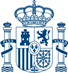 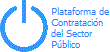 Número de Expediente 1417/2018Publicado en la Plataforma de Contratación del Sector Público el 17-04-2019 a las 14:39 horas.Entidad AdjudicadoraAlcaldía del Ayuntamiento de Valsequillo de Gran CanariaTipo de Administración Administración Local Actividad Principal 22 - Servicios de Carácter GeneralTipo de Entidad Adjudicadora Órgano de Contratación Sitio Web http://www.valsequillogc.esPerfil del Contratantehttps://contrataciondelestado.es/wps/poc?uri=deeplink:perfilContratante&idBp=LgiNJN%2B79aQ%3DDirección PostalLeón y Castillo, 1(35217) Valsequillo de Gran Canaria España ES70ContactoTeléfono 928705011Fax 928570070Correo Electrónico perfildecontratante@valsequillogc.net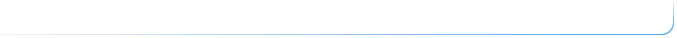 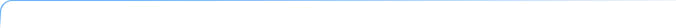 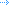 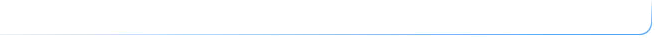 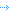 Acta de ResoluciónDocumento de Acta de FormalizaciónNº Lote: 01   Objeto del Contrato: Prestación del servicio de impartición de talleres, charlas y otras actividades    de estimulación y prevención en el Aula del Mayor	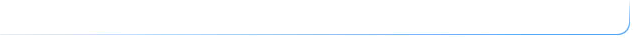 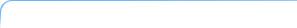 Presupuesto base de licitación Importe 36.671,18 EUR.Importe (sin impuestos) 34.433,03 EUR.Lugar de ejecuciónSubentidad Nacional CanariasCódigo de Subentidad Territorial ES70Dirección PostalEspañaCondiciones de LicitaciónCondiciones de adjudicaciónCriterios de AdjudicaciónCriterios evaluables mediante aplicación de fórmulasOferta económica más ventajosa Subtipo Criterio : Precio Ponderación : 100   Formalizado	AdjudicatarioSolventia 3, S.L.NIF B76123942País Origen Producto o Servicio : EspañaImportes de AdjudicaciónImporte total ofertado (sin impuestos) 28.000 EUR. Importe total ofertado (con impuestos) 29.820 EUR.Información sobre el ContratoNúmero de Contrato 1Fecha de Formalización 16/04/2019Motivación de la AdjudicaciónMotivación Mejor oferta económicaFecha del Acuerdo de Adjudicación 10/04/2019Información Sobre las OfertasOfertas recibidas 4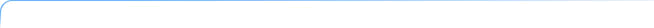 Procedimiento Abierto Tramitación Ordinaria Tramitación del Gasto Ordinaria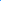 Se debe ofertar: A uno o varios lotes Presentación de la oferta ManualContrato cubierto por el Acuerdo sobre Contratación Pública (ACP) : No Número máximo de lotes a los que se puede presentar 2Número máximo de lotes que se puede adjudicar a un licitador 1Plazo de Obtención de PliegosHasta el 05/03/2019 a las 13:00Plazo de Presentación de OfertaHasta el 05/03/2019 a las 13:00Observaciones: Las proposiciones, junto con la documentación preceptiva, se presentarán en el registro general del Ayuntamiento en el plazo señalado. Cuando las proposiciones se envíen por correo, deberá justificarse la fecha y hora de imposición del envío en las Oficinas de Correos y anunciará la remisión de su oferta al órgano de contratación, en el mismo día, mediante fax remitido al Registro General.Subasta electrónicaSe adjudicará mediante subasta electrónica: NoDetalle de la Licitación:https://contrataciondelestado.es/wps/poc?uri=deeplink:detalle_licitacion&idEvl=NNdWCANFeY3nSoT   X3z%2F7wA%3D%3DID 0000003934762 | UUID 2019-344021 | SELLO DE TIEMPO Fechamié, 17 abr 2019 14:39:43:344 CEST N.Serie 79835424656471247067063308589289934936 Autoridad 4: C=ES,O=FÁBRICA NACIONAL DE MONEDA Y TIMBRE-REAL CASA DE LA MONEDA,OU=CERES,2.5.4.97=VATES-Q2826004J,CN=AUTORIDAD DE SELLADO DE TIEMPO FNMT-RCM - TSU 2016